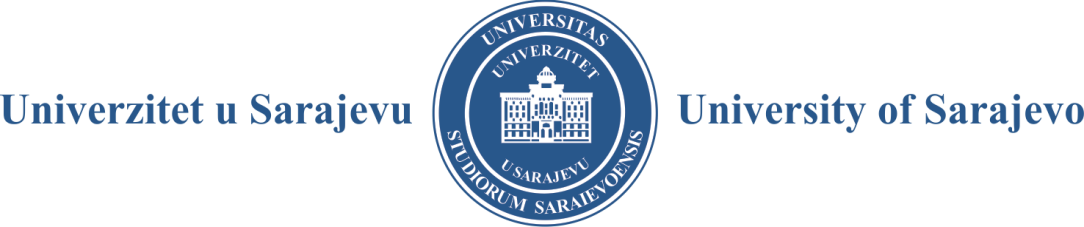 - SENAT -Broj: 01-221/18Sarajevo, 20. 03. 2018. godineZ A P I S N I K SA 10. VANREDNE SJEDNICE SENATAODRŽANE 20. 03. 2018. GODINEPrisutni članovi Senata: prof. dr. Rifat Škrijelj, rektor Univerziteta u Sarajevu, predsjedavajući, doc. dr. Iva Simčić (po ovlaštenju), prof. dr. Mersad Čuljević, prof. dr. Erdin Salihović (po ovlaštenju), prof. dr. Vedad Silajdžić (po ovlaštenju), prof. dr. Samim Konjicija, prof. dr. Nedžad Korajlić, prof. dr. Šaćir Filandra, prof. dr. Nermin Nurković (po ovlaštenju), prof. dr. Samir Čaušević, prof. dr. Fatima Jusupović, prof. dr. Fahir Bečić, prof. dr. Muhamed Dželilović, prof. dr. Mustafa Hrasnica, prof. dr. Darko Tomašević, prof. dr. Izet Bijelonja, prof. dr. Semra Čavaljuga, prof. dr. Senad Kazić, prof. dr. Fatih Destović, prof. dr. Milenko Blesić (po ovlaštenju), prof. dr. Hajrija Sijerčić-Čolić, prof. dr. Mustafa Memić, prof. dr. Muhamed Ajanović, prof. dr. Mirza Dautbašić, prof. dr. Nihad Fejzić, prof. dr. Nezir Krčalo, prof. dr. Kasim Bajrović (po ovlaštenju), dr. sc. Adnan Kadrić, dr. sc. Rasim Muratović, dr. sc. Senija Milišić, dr. sc. Alen Kalajdžija, prof. dr. Enra Suljić (po ovlaštenju), Bedita Islamović (po ovlaštenju), te predstavnici Studentskog parlamenta Univerziteta u Sarajevu (dalje: SPUS): Azra Dizdar, Bakir Sijerčić, Mirnes Čustović, Naida Gadžo, Resul Alić i Melis Aščić.Ostali prisutni: prof. dr. Dženana Husremović, prof. dr. Aida Hodžić, prof. dr. Maida Čohodar-Husić, prof. dr. Aleksandra Nikolić i prof. Zijad Mehić, prorektori, Mirza Ibrahimović, student drugog ciklusa studija na Fakultetu sporta i tjelesnog odgoja, student-prorektor, dr. sc. Suvad Konaković, generalni sekretar Univerziteta u Sarajevu, Kenan Filipović, dipl. iur, rukovodilac Službe za pravne i opće poslove, Mirnes Ibrić, stručni saradnik za pravne poslove, i Dijana Smajlović, stručna saradnica za odnose s javnošću Univerziteta u Sarajevu.Odsutni članovi Senata: prof. dr. Zuhdija Hasanović i Merim Serdarević, predsjednik Studentskog parlamenta Univerziteta u Sarajevu. Prije početka sjednice utvrđeno je da sjednici prisustvuje 39 članova Senata (od ukupno 41 člana Senata, od toga 8 članova Senata sa ovlaštenjem koje se nalazi u dokumentaciji Senata).Na prijedlog rektora prof. dr. Rifata Škrijelja jednoglasno je usvojen sljedećiD N E V N I   R E DImplementacija Zakona o visokom obrazovanju Kantona Sarajevo („Službene novine Kantona Sarajevo“, broj: 33/17)Prijedlog izmjena Zakona o visokom obrazovanju Kantona Sarajevo po hitnom postupkuInformacija o radu na pripremi prijedloga Statuta Univerziteta u SarajevuMaterijal Radne grupe za implementaciju Zakona o visokom obrazovanju Kantona Sarajevo u vezi sa radnim prijedlogom Odluke o pripajanju fakulteta, akademija i naučnoistraživačkih instituta Univerziteta u Sarajevu sa svojstvom pravnog lica Univerzitetu u Sarajevu u okviru kojeg nastavljaju sa radom kao organizacione jedinice bez svojstva pravnog licaTekuća pitanjaT O K   S J E D N I C EAd-1.	Prof. dr. Rifat Škrijelj, rektor Univerziteta u Sarajevu, upoznao je senatore da je vanredna sjednica Senata sazvana u vezi sa implementacijom Zakona o visokom obrazovanju Kantona Sarajevo, te je istakao da Zakon o visokom obrazovanju („Službene novine Kantona Sarajevo“, broj: 33/17) sadrži odredbe koje direktno ograničavaju autonomiju Univerziteta u Sarajevu, kao i odredbe čiju primjenu nije moguće izvršiti u zadatim rokovima. Prof. dr. Hajrija Sijerčić-Čolić, članica Komisije za utvrđivanje prijedloga izmjena Zakona o visokom obrazovanju („Službene novine Kantona Sarajevo“, broj: 33/17) po hitnom postupku, informirala je senatore o radu Komisije i Izvještaju Komisije za utvrđivanje prijedloga izmjena Zakona o visokom obrazovanju po hitnom postupku (Izvještaj dostavljen senatorima u sklopu materijala za ovu sjednicu).Prof. dr. Vedad Silajdžić, član Komisije za usklađivanje Statuta Univerziteta u Sarajevu sa Zakonom o visokom obrazovanju („Službene novine Kantona Sarajevo“, broj: 33/17), informirao je senatore o dinamici aktivnosti ove komisije, kao i nadležnostima koje ova komisija ima u svom radu. Zatim je prof. dr. Rifat Škrijelj otvorio diskusiju u kojoj su učešće uzeli: prof. dr. Aida Hodžić, prof. dr. Mustafa Hrasnica, prof. dr. Muhamed Ajanović, prof. dr. Vedad Silajdžić, prof. dr. Nihad Fejzić, dr. sc. Suvad Konaković, prof. dr. Hajrija Sijerčić-Čolić i prof. dr. Rifat Škrijelj.U skladu sa stavovima iznesenim u diskusiji, a na prijedlog rektora prof. dr. Rifata Škrijelja, jednoglasno su doneseni sljedećiZ A K LJ U Č C IUsvaja se tekst prijedloga izmjena Zakona o visokom obrazovanju („Službene novine Kantona Sarajevo“, broj: 33/17) po hitnom postupku.Zadužuju se rektor Univerziteta u Sarajevu i Komisija za utvrđivanje prijedloga izmjena Zakona o visokom obrazovanju („Službene novine Kantona Sarajevo“, broj: 33/17) po hitnom postupku da, na temelju procedure za izmjenu Zakona po hitnom postupku, poduzmu daljnje aktivnosti i o istom izvijeste Senat.Zadužuje se Komisija za usklađivanje Statuta Univerziteta u Sarajevu sa Zakonom o visokom obrazovanju („Službene novine Kantona Sarajevo“, broj: 33/17) da u tekst nacrta Statuta Univerziteta u Sarajevu ugradi opravdane primjedbe i prijedloge organizacionih jedinica Univerziteta u Sarajevu i Ministarstva za obrazovanje, nauku i mlade Kantona Sarajevo, kao i da dâ obrazloženje razloga zbog kojih pojedine primjedbe i prijedlozi nisu prihvaćeni u pripremi teksta prijedloga Statuta.Nakon okončanja aktivnosti iz tačke 3. ovih zaključaka, u prvoj polovini aprila 2018. godine održat će se tematska sjednica Senata Univerziteta u Sarajevu na kojoj će se razmatrati tekst prijedloga Statuta Univerziteta u Sarajevu.Senat Univerziteta u Sarajevu smatra da je u ovom trenutku preuranjeno donošenje odluke o pripajanju fakulteta, akademija i naučnoistraživačkih instituta Univerziteta u Sarajevu sa svojstvom pravnog lica Univerzitetu u Sarajevu u okviru kojeg nastavljaju sa radom kao organizacione jedinice bez svojstva pravnog lica. Senat Univerziteta u Sarajevu traži da se prijedlog odluke iz tačke 5. ovih zaključaka povuče iz daljnje procedure dok se ne razmotre izmjene Zakona o visokom obrazovanju i Statut Univerziteta u Sarajevu, te dok se ne urade sve prethodne radnje potrebne za reorganizaciju Univerziteta u Sarajevu, a po modelu koji će biti prihvatljiv Univerzitetu u Sarajevu.Senat smatra da bi donošenje odluke o pripajanju fakulteta, akademija i naučnoistraživačkih instituta Univerziteta u Sarajevu sa svojstvom pravnog lica Univerzitetu u Sarajevu u okviru kojeg nastavljaju sa radom kao organizacione jedinice bez svojstva pravnog lica nanijelo nesagledivu štetu Univerzitetu u Sarajevu, posebno imajući u vidu da nije potpisan kolektivni ugovor za oblast visokog obrazovanja, nije izvršena promjena statusa aktuelnih fakulteta i akademija Univerziteta u Sarajevu, nije izvršena izgradnja informacionog sistema Univerziteta u Sarajevu, te druge neophodne aktivnosti.Rok iz člana 10. prijedloga izmjena Zakona o visokom obrazovanju u skladu sa kojim su Univerzitet i organizacione jedinice obavezni svoj status uskladiti sa Zakonom najkasnije do 31. decembra 2020. godine je prihvatljiv za Univerzitet u Sarajevu.Također je donesena O D L U K Akojom se utvrđuje tekst prijedloga izmjena Zakona o visokom obrazovanju („Službene novine Kantona Sarajevo“, broj: 33/17) po hitnom postupku koji će biti upućen Vladi Kantona Sarajevo putem Ministarstva za obrazovanje, nauku i mlade Kantona Sarajevo na daljnje postupanje.Sa zaključcima ove sjednice bit će upoznata i sredstva informiranja.Ad-2.Prof. dr. Rifat Škrijelj informirao je senatore da je Vladi Kantona Sarajevo dostavljen projekat „200 najuspješnijih studenata na Univerzitetu u Sarajevu u 2017. godini“. Projektom se namjeravaju eliminirati posljedice diskontinuiteta u osiguranju projektnih sredstava i radnog angažmana većeg broja mladih istraživača/asistenata. Cilj projekta je sistematsko praćenje i podrška najuspješnijim studentima s ciljem edukativnog razvoja u skladu sa njihovim mogućnostima i sklonostima, kao i pozitivan utjecaj na procese vrednovanja studija i kvalitet studija u cjelini kroz dva potcilja:zapošljavanje najuspješnijih studenata – nosilaca priznanja za svršene studente II ciklusa studija, integriranog I i II ciklusa studija prema bolonjskom sistemu, kao i VII stepena prema predbolonjskom sistemu Univerziteta u Sarajevu: Zlatna značka, Srebrena značka i Povelja Univerziteta u Sarajevu, u skladu sa Zakonom o visokom obrazovanju; podmlađivanje i kadrovsko kapacitiranje fakulteta/akademija i naučnoistraživačkih instituta Univerziteta u Sarajevu. Sjednica je završena u 15:00 sati.REKTORProf. dr. Rifat Škrijelj, s. r.Zapisničar:Alma Voloder-Madacki, s. r.